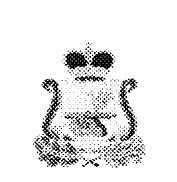 ИЗБИРАТЕЛЬНАЯ КОМИССИЯ МУНИЦИПАЛЬНОГО ОБРАЗОВАНИЯ  КАРДЫМОВСКОГО ГОРОДСКОГО ПОСЕЛЕНИЯ КАРДЫМОВСКОГО РАЙОНА СМОЛЕНСКОЙ ОБЛАСТИПОСТАНОВЛЕНИЕ15 июня 2019 года                                                                             № 22О формах документов, подтверждающих факт приема Избирательной комиссией муниципального образования Кардымовского городского поселения Кардымовского района Смоленской области документов, связанных с выдвижением кандидатов в депутаты Совета депутатов Кардымовского городского поселения Кардымовского района Смоленской области при проведении выборов депутатов Совета депутатов Кардымовского городского поселения Кардымовского района Смоленской области четвертого созываВ соответствии с частью 51 статьи 13 областного закона от 3 июля 2003 года № 41-з «О выборах органов местного самоуправления в Смоленской области», Избирательная комиссия муниципального образования Кардымовского городского поселения Кардымовского района Смоленской областиПОСТАНОВИЛА:1. Использовать для подтверждения факта приема Избирательной комиссией муниципального образования Кардымовского городского поселения Кардымовского района Смоленской области документов, представленных уполномоченным представителем избирательного объединения для заверения списка кандидатов в депутаты Совета депутатов Кардымовского городского поселения Кардымовского района Смоленской области четвертого созыва, выдвинутых избирательным объединением по многомандатному избирательному округу на выборах депутатов Совета депутатов Кардымовского городского поселения Кардымовского района Смоленской области четвертого созыва, форму документа согласно приложению 1 к настоящему постановлению.2. Использовать для подтверждения факта приема Избирательной комиссией муниципального образования Кардымовского городского поселения Кардымовского района Смоленской области документов, представленных кандидатом, выдвинутым избирательным объединением по многомандатному избирательному округу на выборах депутатов Совета депутатов Кардымовского городского поселения Кардымовского района Смоленской области четвертого созыва, форму документа согласно приложению 2 к настоящему постановлению.3. Использовать для подтверждения факта приема Избирательной комиссией муниципального образования Кардымовского городского поселения Кардымовского района Смоленской области документов, представленных кандидатом при выдвижении в порядке самовыдвижения по многомандатному избирательному округу на  выборах депутатов Совета депутатов Кардымовского городского поселения Кардымовского района Смоленской области четвертого созыва, форму документа согласно приложению 3 к настоящему постановлению.4. Использовать для подтверждения факта приема Избирательной комиссией муниципального образования Кардымовского городского поселения Кардымовского района Смоленской области документов, представленных для регистрации кандидата, выдвинутого избирательным объединением по многомандатному избирательному округу на выборах депутатов Совета депутатов Кардымовского городского поселения Кардымовского района Смоленской области четвертого созыва, форму документа согласно приложению 4 к настоящему постановлению.5. Использовать для подтверждения факта приема Избирательной комиссией муниципального образования Кардымовского городского поселения Кардымовского района Смоленской области документов, представленных для регистрации кандидата, выдвинутого по многомандатному избирательному округу в порядке самовыдвижения на   выборах депутатов Совета депутатов Кардымовского городского поселения Кардымовского района Смоленской области четвертого созыва, форму документа согласно приложению 5 к настоящему постановлению.Председатель комиссии						                                Е.А. Рублевская Секретарь комиссии							                      И.А. РомановаИЗБИРАТЕЛЬНАЯ КОМИССИЯ МУНИЦИПАЛЬНОГО ОБРАЗОВАНИЯ  КАРДЫМОВСКОГО ГОРОДСКОГО ПОСЕЛЕНИЯ КАРДЫМОВСКОГО РАЙОНА СМОЛЕНСКОЙ ОБЛАСТИДата и время представления документов:«____» ______ 2019 года ___ час. ___ мин.Дата и время начала приема документов: «____» ______ 2019 года ___ час. ___ мин.Дата и время окончания приема документов: «___» ____ 2019 года ___ час. ___ мин.Подтверждение
приема документов, представленных уполномоченным представителем избирательного объединения для заверения списка кандидатов в депутаты Совета депутатов Кардымовского городского поселения Кардымовского района Смоленской области четвертого созыва, выдвинутых избирательным объединением по ____мандатному избирательному округу № __на выборах депутатов Совета депутатов Кардымовского городского поселения Кардымовского района Смоленской области четвертого созываИзбирательная комиссия муниципального образования Кардымовского городского поселения Кардымовского района Смоленской области приняла от______________________________________________________________________________________________, (фамилия, имя, отчество)уполномоченного представителяизбирательного объединения ____________________________________________________________________________________,(наименование избирательного объединения)следующие документы:Заседание избирательной комиссии муниципального образования Кардымовского городского поселения Кардымовского района Смоленской области, на котором будет рассматриваться вопрос о заверении списка кандидатов, выдвинутых избирательным объединением _________________________________________________________________ по ____мандатному избирательному округу №__  состоится «__» _________ 2019 года в ______ часов  _____минут по адресу _________________________________________________________________Примечание: подтверждение составляется в двух экземплярах, один экземпляр выдается уполномоченному представителю избирательного объединения, второй экземпляр прикладывается к документам избирательного объединения и хранится в Избирательной комиссии муниципального образования Кардымовского городского поселения Кардымовского района Смоленской области.ИЗБИРАТЕЛЬНАЯ КОМИССИЯ МУНИЦИПАЛЬНОГО ОБРАЗОВАНИЯ  КАРДЫМОВСКОГО ГОРОДСКОГО ПОСЕЛЕНИЯ КАРДЫМОВСКОГО РАЙОНА СМОЛЕНСКОЙ ОБЛАСТИДата и время представления документов: «___» ______ 2019 года __ час. __мин.Дата и время начала приема документов: «___» ______ 2019 года __ час. __ мин.Дата и время окончания приема документов: «___» ____ 2019 года __ час. __мин.Подтверждение
приема документов, представленных кандидатом, выдвинутым избирательным объединением по ____мандатному избирательному округу №__ на выборах депутатов Совета депутатов Кардымовского городского поселения Кардымовского района Смоленской области четвертого созываИзбирательная комиссия муниципального образования Кардымовского городского поселения Кардымовского района Смоленской области приняла от ____________________________________________________________________, (фамилия, имя, отчество)кандидата в депутаты Совета депутатов Кардымовского городского поселения Кардымовского района Смоленской области четвертого созыва, выдвинутого избирательным объединением ________________________________________________________________________________(наименование избирательного объединения)____________________________________________________________________________по ____мандатному избирательному округу №__ следующие документы:Примечание: подтверждение составляется в двух экземплярах, один экземпляр выдается кандидату, второй экземпляр прикладывается к документам кандидата и хранится в  Избирательной комиссии муниципального образования Кардымовского городского поселения Кардымовского района Смоленской области.ИЗБИРАТЕЛЬНАЯ КОМИССИЯ МУНИЦИПАЛЬНОГО ОБРАЗОВАНИЯ  КАРДЫМОВСКОГО ГОРОДСКОГО ПОСЕЛЕНИЯ КАРДЫМОВСКОГО РАЙОНА СМОЛЕНСКОЙ ОБЛАСТИДата и время представления документов: «___» ______ 2019 года __ час. __мин.Дата и время начала приема документов: «___» ______ 2019 года __ час. __ мин.Дата и время окончания приема документов: «___» ____ 2019 года __ час. __мин.Подтверждение 
приема документов, представленных кандидатом при выдвижении в порядке самовыдвижения по ____мандатному избирательному округу №__ на выборах депутатов Совета депутатов Кардымовского городского поселения Кардымовского района Смоленской области четвертого созываИзбирательная комиссия муниципального образования Кардымовского городского поселения Кардымовского района Смоленской области приняла от ____________________________________________________________________, (фамилия, имя, отчество)кандидата в депутаты Совета депутатов Кардымовского городского поселения Кардымовского района Смоленской области четвертого созыва, следующие документы:Примечание: подтверждение составляется в двух экземплярах, один экземпляр выдается кандидату, второй экземпляр прикладывается к документам кандидата и хранится в  Избирательной комиссии муниципального образования Кардымовского городского поселения Кардымовского района Смоленской области.ИЗБИРАТЕЛЬНАЯ КОМИССИЯ МУНИЦИПАЛЬНОГО ОБРАЗОВАНИЯ  КАРДЫМОВСКОГО ГОРОДСКОГО ПОСЕЛЕНИЯ КАРДЫМОВСКОГО РАЙОНА СМОЛЕНСКОЙ ОБЛАСТИДата и время представления документов: «___» ______ 2019 года __ час. __мин.Дата и время начала приема документов: «___» ______ 2019 года __ час. __ мин.Дата и время окончания приема документов: «___» ____ 2019 года __ час. __мин.Подтверждение 
приема документов, представленных для регистрации кандидата, выдвинутого избирательным объединением по ____мандатному избирательному округу №__ на выборах депутатов Совета депутатов Кардымовского городского поселения Кардымовского района Смоленской области четвертого созываИзбирательная комиссия муниципального образования Кардымовского городского поселения Кардымовского района Смоленской области приняла от ____________________________________________________________________, (фамилия, имя, отчество)кандидата,выдвинутого избирательным объединением ____________________________(наименование избирательного объединения)________________________________________________________________________по ____мандатному избирательному округу №__, следующие документы:Примечание:подтверждение составляется в двух экземплярах, один экземпляр выдается кандидату, второй экземпляр прикладывается к документам кандидата и хранится в  Избирательной комиссии муниципального образования Кардымовского городского поселения Кардымовского района Смоленской области.ИЗБИРАТЕЛЬНАЯ КОМИССИЯ МУНИЦИПАЛЬНОГО ОБРАЗОВАНИЯ  КАРДЫМОВСКОГО ГОРОДСКОГО ПОСЕЛЕНИЯ КАРДЫМОВСКОГО РАЙОНА СМОЛЕНСКОЙ ОБЛАСТИДата и время представления документов: «___» ______ 2019 года __ час. __мин.Дата и время начала приема документов: «___» ______ 2019 года __ час. __ мин.Дата и время окончания приема документов: «___» ____ 2019 года __ час. __мин.Подтверждение 
приема документов, представленных для регистрации кандидата, выдвинутого по _____мандатному избирательному округу № ___ в порядке самовыдвиженияна выборах депутатов Совета депутатов Кардымовского городского поселения Кардымовского района Смоленской области четвертого созываИзбирательная комиссия муниципального образования Кардымовского городского поселения Кардымовского района Смоленской области приняла от ____________________________________________________________________, (фамилия, имя, отчество)кандидата в депутаты Совета депутатов Кардымовского городского поселения Кардымовского района Смоленской области четвертого созыва следующие документы:Примечание: подтверждение составляется в двух экземплярах, один экземпляр выдается кандидату, второй экземпляр прикладывается к документам кандидата и хранится в  Избирательной комиссии муниципального образования Кардымовского городского поселения Кардымовского района Смоленской области.Приложение 1к постановлению Избирательной комиссии муниципального образования Кардымовского городского поселения Кардымовского района Смоленской областиот 15 июня 2019 года № 221.Список кандидатов в депутаты Совета депутатов Кардымовского городского поселения Кардымовского района Смоленской области четвертого созыва, выдвинутых избирательным объединением ____мандатному избирательному округу №__, на бумажном носителе.- на _____ л. в ____ экз.2.Заверенная руководителем регионального отделения политической партии, руководителем общественного объединения копия документа о государственной регистрации избирательного объединения, выданная федеральным органом исполнительной власти, уполномоченным на осуществление функций в сфере регистрации общественных объединений, а если избирательное объединение не является юридическим лицом, также решение о его создании.- на _____ л. в 1 экз.3.Копия устава общественного объединения, заверенная постоянно действующим руководящим органом общественного объединения (за исключением политических партий, их региональных отделений и иных структурных подразделений).- на _____ л.  в 1 экз.4.Решение съезда политической партии (конференции или общего собрания ее регионального отделения, общего собрания иного структурного подразделения политической партии, а в случаях, предусмотренных Федеральным законом «О политических партиях», соответствующего органа политической партии, ее регионального отделения или иного структурного подразделения) о выдвижении кандидатов по ____мандатному избирательному округу№__ списком, решение съезда (конференции, собрания) иного общественного объединения, его регионального или местного отделения о выдвижении кандидатов по ____мандатному избирательному округу №__списком.- на _____ л. в 1 экз.5.Решение избирательного объединения о назначении уполномоченных представителей избирательного объединения.- на _____ л. в 1 экз.6.Список уполномоченных представителей избирательного объединения, отвечающий требованиям пункта 4 статьи 113 областного закона № 41-з.- на _____ л. в 1 экз.7.Письменное согласие каждого из перечисленных в списке уполномоченных представителей избирательного объединения лиц осуществлять указанную деятельность, а также выписка из устава избирательного объединения, касающаяся порядка назначения уполномоченных представителей избирательного объединения (в случае если порядок назначения уполномоченных представителей избирательного объединения определен в уставе избирательного объединения)- на _____ л. в ____ экз.8Заявление в письменной форме выдвинутого лица о согласии баллотироваться по ____мандатному избирательному округу №__ с обязательством в случае его избрания прекратить деятельность, несовместимую со статусом депутата Совета депутатов Кардымовского городского поселения Кардымовского района Смоленской области (в отношении каждого из кандидатов, включенных в список кандидатов по _____мандатному избирательному округу №__)- на _____ л. в ____ экз.- в отношении ______ лиц (а)9.Документ, подтверждающий согласование с соответствующим органом политической партии, иного общественного объединения кандидатур, выдвигаемых в качестве кандидатов по ____мандатному избирательному округу № ___, если такое согласование предусмотрено уставом политической партии, иного общественного объединения- на _____ л. в 1экз.10.Копия паспорта (отдельных страниц паспорта, определенных Центральной избирательной комиссией Российской Федерации), заверенная кандидатом или уполномоченным представителем избирательного объединения (в отношении каждого из кандидатов, включенных в список кандидатов по ___мандатному избирательному округу №__)- на _____ л. в ____ экз.- в отношении ______ лиц (а)11.Копии документов о смене кандидатом фамилии, или имени, или отчества, в случае если  кандидат, включенный в список кандидатов по ___мандатному избирательному округу № __, менял фамилию, или имя, или отчество (в отношении каждого из кандидатов, включенных в список кандидатов по ___мандатному избирательному округу №__)- на _____ л. в ____ экз.- в отношении ______ лиц (а)12.Подписанный уполномоченным лицом политической партии, иного общественного объединения либо уполномоченным лицом соответствующего структурного подразделения политической партии, иного общественного объединения документ, подтверждающий принадлежность кандидата к политической партии либо не более чем к одному иному общественному объединению, зарегистрированному не позднее чем за один год до дня голосования на выборах депутатов Совета депутатов Кардымовского городского поселения Кардымовского района Смоленской области четвертого созыва в установленном законом порядке, и его статус в этой политической партии, этом общественном объединении (в случае если кандидат указал данные сведения в заявлении)- на _____ л. в ____ экз.- в отношении ______ лиц (а)13.Решение уполномоченного органа избирательного объединения о делегировании лицу полномочий по заверению списка кандидатов по ____мандатному избирательному округу №__(если в уставе избирательного объединения такое лицо не определено)на ____ л.в ____ экз.14.Сведения о наименовании избирательного объединения, используемом в избирательных документах в соответствии с требованиями пункта 1 статьи 11.2 областного закона № 41-зна ____ л.в ____ экз.15.Иные документы, представленные уполномоченным представителем избирательного объединения.на ____ л.в ____ экз.Уполномоченный представитель
избирательного объединения_______________(подпись)_____________________(инициалы, фамилия)Член ИКМО с правом решающего голоса                   МП______________(подпись)_____________________(инициалы, фамилия)Приложение 2к постановлению Избирательной комиссии муниципального образования Кардымовского городского поселения Кардымовского района Смоленской области 15 июня 2019 года № 221.Письменное уведомление о выдвижении кандидата по ____мандатному избирательному округу №___ согласно приложению 2.1 к областному закону № 41-зна ____ л. в 1 экз.2.Заверенная кандидатом копия паспорта (отдельных страниц паспорта, определенных Центральной избирательной комиссией Российской Федерации) или документа, заменяющего паспорт гражданина Российской Федерациина ____ л. в 1 экз.3.Заверенные кандидатом копии документов, подтверждающие указанные в заявлении о согласии баллотироваться сведения об образовании.на ____ л. в 1 экз.4.Заверенные кандидатом копии документов, подтверждающие указанные в заявлении о согласии баллотироваться сведения об основном месте работы или службы, о занимаемой должности (роде занятий).на ____ л. в 1 экз.5.Заверенные кандидатом копии документов, подтверждающие указанные в заявлении о согласии баллотироваться сведения о том, что кандидат является депутатом и осуществляет свои полномочия на непостоянной основе (в случае, если кандидат является депутатом и осуществляет указанные полномочия).на ____ л. в 1 экз.6.Копии соответствующих документов о смене кандидатом фамилии, или имени, или отчества, в случае, если кандидат менял фамилию, или имя, или отчество. на ____ л. в 1 экз.7.Иные документы, представленные кандидатом.на ____ л. в ____ экз.Кандидат ________________(подпись)___________________(инициалы, фамилия)Член ИКМО с правом решающего голоса                   МП______________(подпись)_____________________(инициалы, фамилия)Приложение 3к постановлению Избирательной комиссии муниципального образования Кардымовского городского поселения Кардымовского района Смоленской области                     от 15 июня 2019 года № 221.Письменное уведомление о выдвижении кандидата по ____мандатному избирательному округу №___ в порядке самовыдвижения согласно приложению 1 к областному закону № 41-зна ____ л. в 1 экз.2.Заявление в письменной форме выдвинутого лица  о согласии баллотироваться по ____мандатному избирательному округу №__  с обязательством в случае избрания прекратить деятельность, несовместимую со статусом депутата Совета депутатов Кардымовского городского поселения Кардымовского района Смоленской области на ____ л. в 1 экз.3.Заверенная кандидатом копия паспорта (отдельных страниц паспорта, определенных Центральной избирательной комиссией Российской Федерации) или документа, заменяющего паспорт гражданина Российской Федерациина ____ л. в 1 экз.4.Заверенные кандидатом копии документов, подтверждающие указанные в заявлении о согласии баллотироваться сведения об образовании.на ____ л. в 1 экз.5.Заверенные кандидатом копии документов, подтверждающие указанные в заявлении о согласии баллотироваться сведения об основном месте работы или службы, о занимаемой должности (роде занятий).на ____ л. в 1 экз.6.Заверенные кандидатом копии документов, подтверждающие указанные в заявлении о согласии баллотироваться сведения о том, что кандидат является депутатом и осуществляет свои полномочия на непостоянной основе (в случае, если кандидат является депутатом и осуществляет указанные полномочия).на ____ л. в 1 экз.7.Подписанный уполномоченным лицом политической партии, иного общественного объединения либо уполномоченным лицом соответствующего структурного подразделения политической партии, иного общественного объединения документ, подтверждающий принадлежность кандидата к политической партии либо не более чем к одному иному общественному объединению, зарегистрированному не позднее чем за один год до дня голосования на выборах депутатов Совета депутатов Кардымовского городского поселения Кардымовского района Смоленской области четвертого созыва в установленном законом порядке, и его статус в этой политической партии, этом общественном объединении (в случае если кандидат указал данные сведения в заявлении)на ____ л. в 1 экз.8.Копии соответствующих документов о смене кандидатом фамилии, или имени, или отчества, в случае, если кандидат менял фамилию, или имя, или отчество. на ____ л. в 1 экз.9.Иные документы, представленные кандидатом.на ____ л. в ___ экз.Кандидат ________________(подпись)_____________________(инициалы, фамилия)Член ИКМО с правом решающего голоса                   МП______________(подпись)_____________________(инициалы, фамилия)Приложение 4к постановлению Избирательной комиссии муниципального образования Кардымовского городского поселения Кардымовского района Смоленской области       от 15 июня 2019 года № 221.Уведомление об открытии специального избирательного счета избирательного фонда кандидатана ____ л. в 1 экз.2.Уведомление о не создании избирательного фонда кандидата в соответствии с пунктом 1 статьи 31 областного закона № 41-зна ____ л. в 1 экз.3.Иные документы, представленные кандидатом.на ____ л. в ___ экз.Кандидат ________________(подпись)______________________(подпись)Член ИКМО с правом решающего голоса                   МП______________(подпись)_____________________(инициалы, фамилия)Приложение 5к постановлению Избирательной комиссии муниципального образования Кардымовского городского поселения Кардымовского района Смоленской области           от 15 июня 2019 года № 221.Уведомление об открытии специального избирательного счета избирательного фонда кандидатана ____ л. в 1 экз.2.Уведомление о не создании избирательного фонда кандидата в соответствии с пунктом 1 статьи 31 областного закона № 41-зна ____ л. в 1 экз.3.Уведомление о создании избирательного фонда кандидата без открытия  специального избирательного счета в соответствии с пунктом 11 статьи 34 областного закона № 41-зна ____ л. в 1 экз.4.Иные документы, представленные кандидатом.на ____ л. в ___ экз.Кандидат ________________(подпись)______________________(инициалы, фамилия)Член ИКМО с правом решающего голоса                   МП______________(подпись)_____________________(инициалы, фамилия)